Supplementary Figure 1: Rarefaction curves of bacteria from midguts of Siganus fuscescens collected from one site in the historical range (Coral Bay), shown in green, and one site in the new temperate range (Marmion Marine Park), shown in blue.Supplementary Figure 2: Rarefaction curves of bacteria from hindguts of Siganus fuscescens collected from the Kimberley (yellow), Coral Bay (green), Shark Bay (red) and Marmion Marine Park (blue).Supplementary Figure 3: Rarefaction curves of bacteria from seawater collected near Siganus fuscescens populations from one site in the historical range (Coral Bay), shown in green, and one site in the new temperate range (Marmion Marine Park), shown in blue.Supplementary Figure 4: Relationship between Siganus fuscescens hindgut microbial community similarity (Bray-Curtis) and distance (km) between samples. Microbial similarity significantly decreased with increasing distance (p<0.001).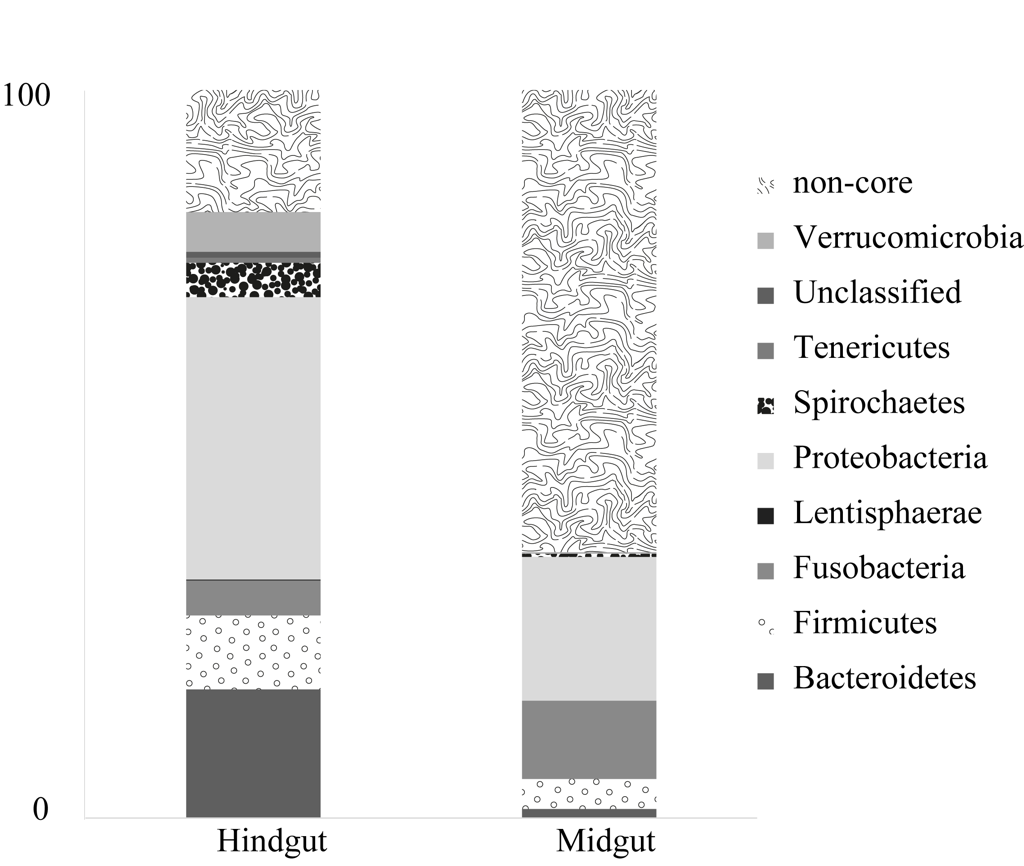 Supplementary Figure 5: Mean percent of each Phyla within the core microbiome of the hindgut and midguts of Siganus fuscescens from Marmion Marine Park and Coral Bay.